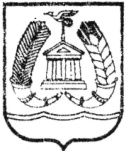 МУНИЦИПАЛЬНОЕ ОБРАЗОВАНИЕ«ГАТЧИНСКИЙ МУНИЦИПАЛЬНЫЙ РАЙОН»ЛЕНИНГРАДСКОЙ ОБЛАСТИМУНИЦИПАЛЬНОЕ БЮДЖЕТНОЕ ОБЩЕОБРАЗОВАТЕЛЬНОЕ УЧРЕЖДЕНИЕ«ВЕРЕВСКАЯ СРЕДНЯЯ ОБЩЕОБРАЗОВАТЕЛЬНАЯ ШКОЛА»(МБОУ «ВЕРЕВСКАЯ СОШ»)ПРИКАЗ30.08.2021	  	                            д. Малое Верево                      	                           № 278ОБ УТВЕРЖДЕНИИ ПЛАНА РАБОТЫ С ОДАРЕННЫМИ ДЕТЬМИНА 2021-2022 УЧЕБНЫЙ ГОДВ связи с началом 2021-2022 учебного года и в соответствии с Положением о формах выявления, поддержки и сопровождения одаренных детей приказываю:1. Утвердить план работы с одаренными детьми на 2021-2022 учебный год (Приложение 1).2.Соловьевой Н.В., заместителю директора по УВР осуществлять контроль за выполнением плана.3. Контроль исполнения приказа оставляю за собой.Директор школы                                                                                                 М.П Андреева               С приказом ознакомлена:____________ Соловьева Н.В. дата 30.08.2021Приложение 1к приказу МБОУ «Веревская СОШ» от 30.08.2021 № 278План работы с одаренными детьми на 2021-2022 учебный год№ п/пНаименование мероприятияСроки реализацииОтветственные1.Анкетирование педагогов, формирование творческой группы по работе с одаренными детьми (первый педагогический совет).Август-сентябрь 2021 г.Председатель Методического совета Пискун Е.С.2.Совещание с педагогами, входящими в творческую группу (планирование системы работы с одаренными детьми).Август-сентябрь 2021 г.Председатель Методического совета Пискун Е.С.3. Проведение мониторинга достижений одаренных (мотивированных) обучающихся.В течение учебного годаПредседатель Методического совета Пискун Е.С., руководители МО4.Оказание методической поддержки педагогам в разработке индивидуальных программ сопровождения победителей и призеров предметных олимпиад.В течение учебного годаПредседатель Методического совета Пискун Е.С.5.Индивидуальные занятия по подготовке к предметным олимпиадам (конкурсам, соревнованиям).В течение учебного года (согласно графику)Учителя-предметники, классные руководители.6. Реализация проектной деятельности через участие в конкурсах научно-практических и творческих проектов.В течение учебного годаУчителя-предметники, классные руководители.7.Организация участия обучающихся в конкурсах, соревнованиях, фестивалях (в рамках различных предметных областей)В течение учебного годаУчителя-предметники, классные руководители.8. Повышение квалификации педагогов по работе с одаренными учащимися (семинары, курсы и пр.)В течение учебного годаПредседатель Методического совета Пискун Е.С.9.Проведение школьной метапредметной конференции (отчетное мероприятие по проектной деятельности)Март 2022 г.Председатель Методического совета Пискун Е.С., руководители МО10. Организация и проведение семинара «Работа с одаренными детьми» (обобщение опыта)Апрель 2022 г.Председатель Методического совета Пискун Е.С.